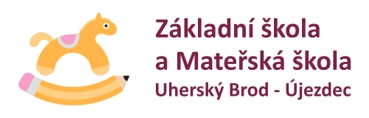 ObjednávkaOdběratel:Základní škola a Mateřská škola Uherský Brod-Újezdec, příspěvková organizaceZákladní škola a Mateřská škola Uherský Brod-Újezdec, příspěvková organizaceZákladní škola a Mateřská škola Uherský Brod-Újezdec, příspěvková organizacePodhání 291, Uherský Brod - Újezdec, 687 34, IČ: 709323014Podhání 291, Uherský Brod - Újezdec, 687 34, IČ: 709323014Dodavatel:iŠkolství.cz, WESTech solution s.r.o.Startovní 276/1, Hrabůvka, Ostrava, 70030IČ: 02976439PopisPopis pPopis  položkyPoPočet kusůCena s DPHApple iPad 32GB Wi-Fi Space Gray (2019)20,00196 988,00 KčMezisoučet196 988,00 KčSazba daně21,00%Jiné nákladyCelkové náklady196 988,00 KčVystaveno : 15.5.2020    Schválil: Soňa Čechová